                              Cazare in HorezuPensiunea “Andra’s House” 4 stele  ,5 camere ,10 locuri(Horezu, str. Nicolae Balcescu, nr. 29)                                                            nr. contact: 074 469 6139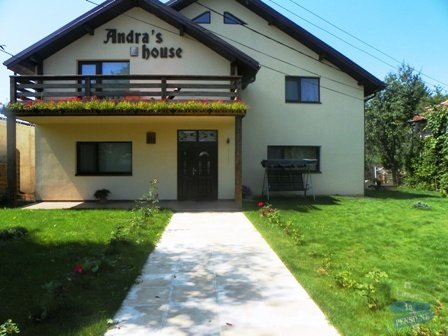 Pensiunea “Criveanu” , Horezu  3 stele , 8 camere 16 locuri    ( Horezu, str. Capitan Maldar, nr 5)                                                          nr contact: 0768 103 205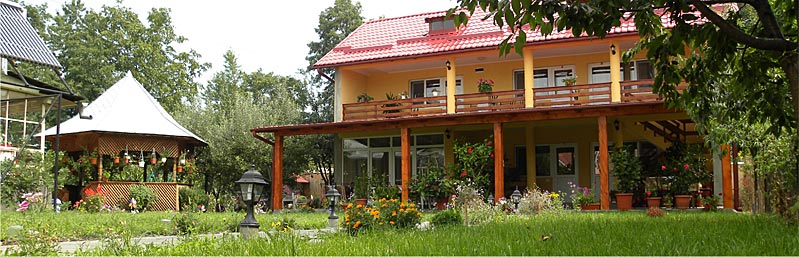 Hotel Alex Horezu   3 stele  ,24 camere ,50 locuri                                                                         ( Horezu, str. Stadionului ,nr. 2 )                                          nr contact: 0745 389 055   ,0250860919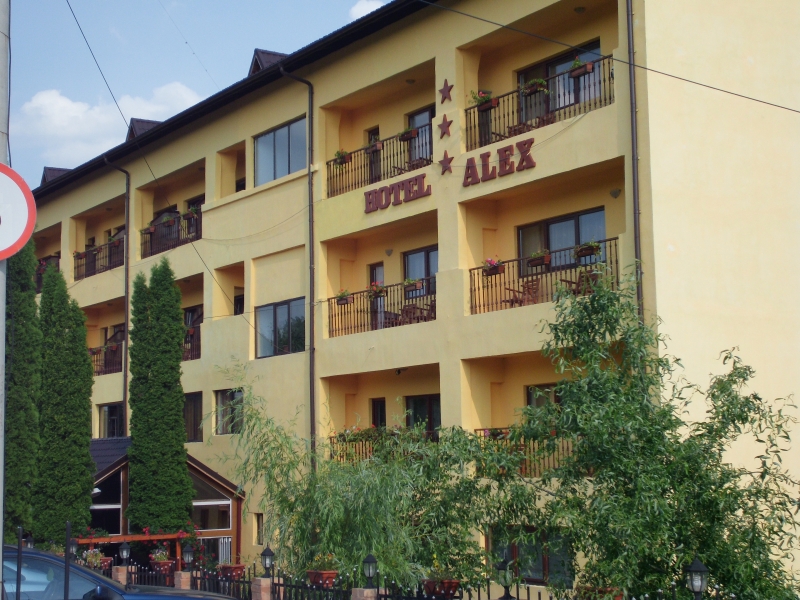 Hotel Horezu  ,2 stele ,27 camere , 50 locuri .                                                                                                ( Horezu, str Capitan Maldar, nr 1)                                                         nr contact: 0250 861 040/ 0744 538 707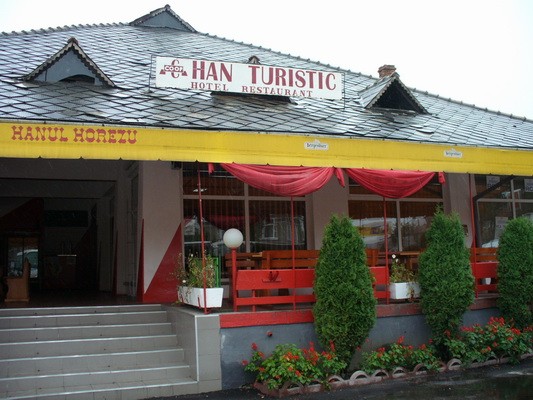 Pensiunea Ioana    3 stele , 4 camere , 9 locuri .                                                                              ( Horezu, str Mihai Eminescu, nr 47 )                                             nr contact: 0724 574 256/ 0250 860 488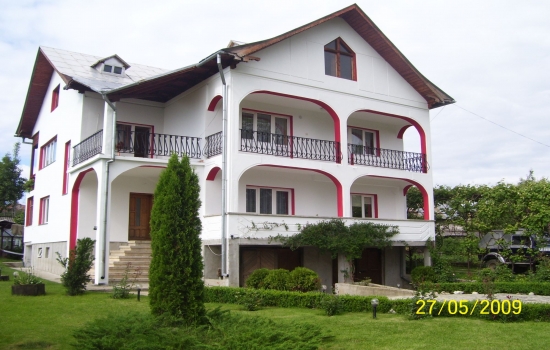 “ Cabana La Cristian”  ,12 camere                                                                           ( Horezu, str Vf. Lui Roman)                                                                             nr  contact: 0742 074 943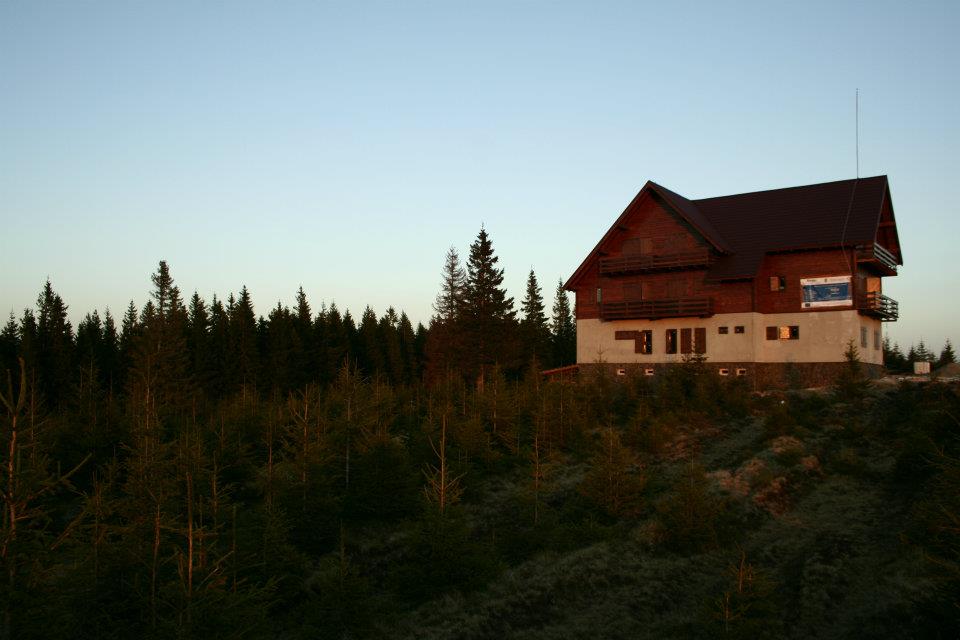 “Pensiunea Muntele Alb” , 12 camere ,                                                                      ( Horezu, Vf. Lui Roman)                                                                           nr contact: 0723 621 873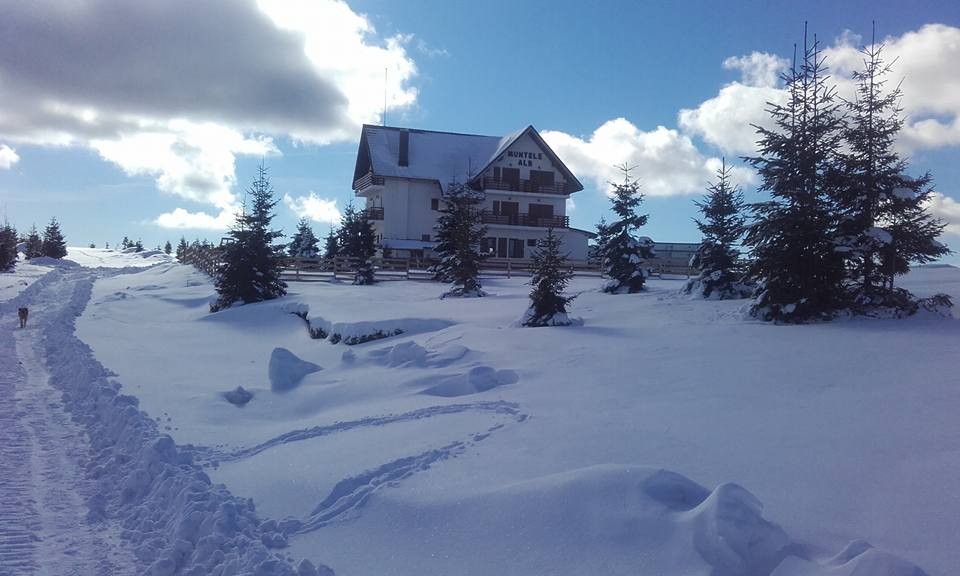 Pensiunea “Adela Draghici”  3stele , 3 camere , 7 locuri .                                                              ( Horezu,str General Magheru, nr 51)                                                      nr contact: 0765 504 559/ 0745 208 441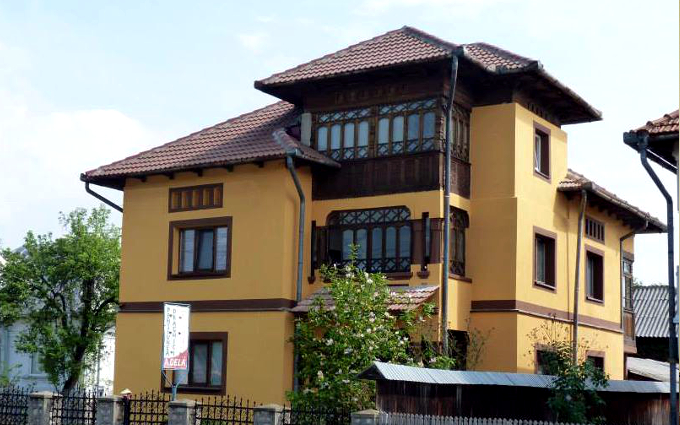 Pensiunea “ Casa Filoxenia”  3stele ,5 camere ,10 locuri   ( Horezu, str Manastirii, nr 78)                                                              nr contact: 0721 657 083/0765 328 723                           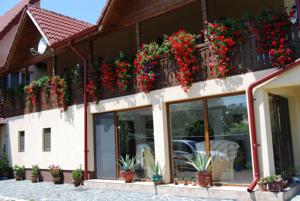 10.Casa de vacanta “ Erisia”  3 camere ,9 locuri                                                     ( Horezu, str. General Magheru, nr 29)0747 954 171/ 0250 860 034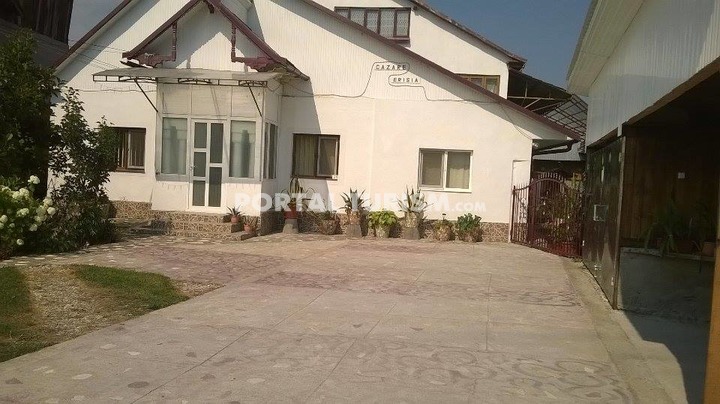 11.Pensiunea “Siva”  3stele , 12 camere , 26 locuri                                                                                   ( Horezu, str. 1 Decembrie , nr 6A)                                                         nr contact: 0740 078 563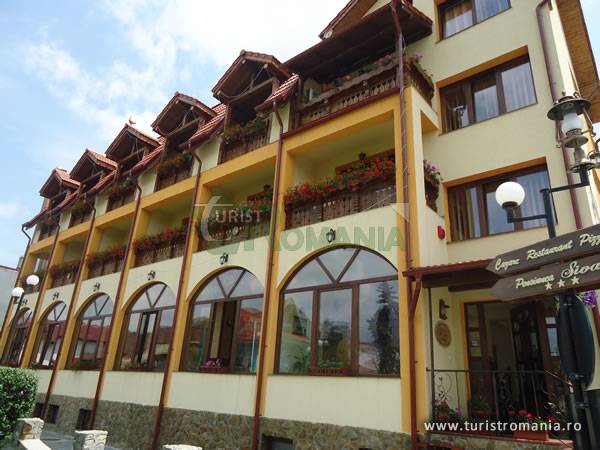             12.Complex 2 cocosi  7 camere ,14 locuri  ,  nr contact: 0746 129 712   Str. Tudor Vladimirescu ,nr .141, Horezu,Valcea 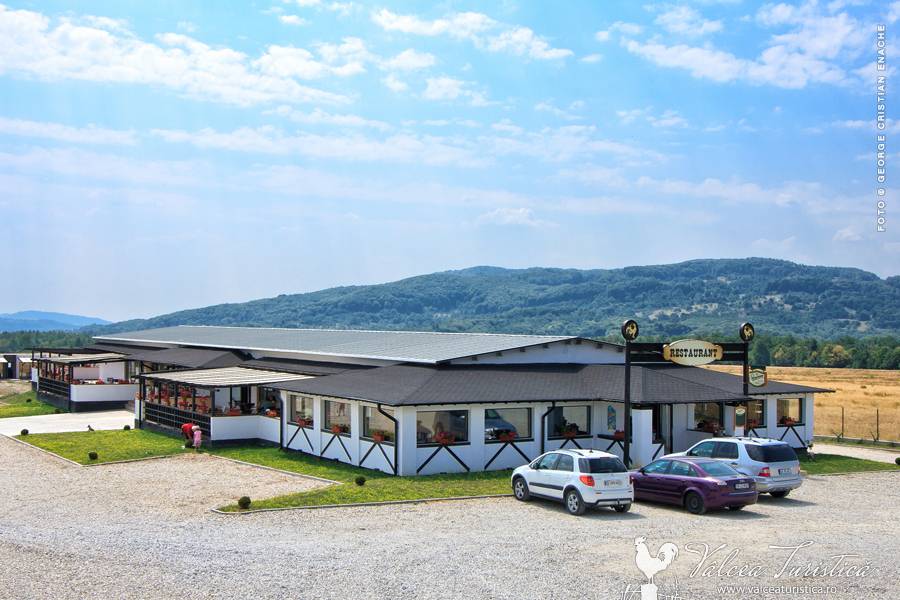 14.“La Conac” ( Horezu)   4stele ,4 camere ,10 locuri .                                                                        nr contact: 0723 647 071,  0723 502 014Str. Olari ,nr.193,Horezu, Valcea 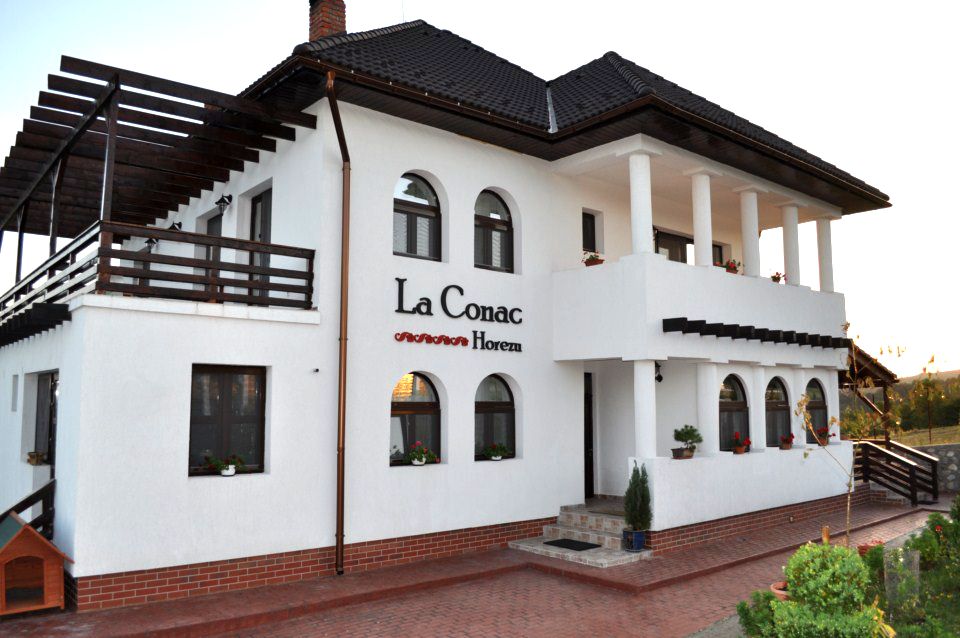 15.Pensiunea Horezu 3 stele ,9 camere ,18 locuri(Horezu, str. Manastirii, nr. 144) nr . contact:0744 538 707 , 0765 743 979.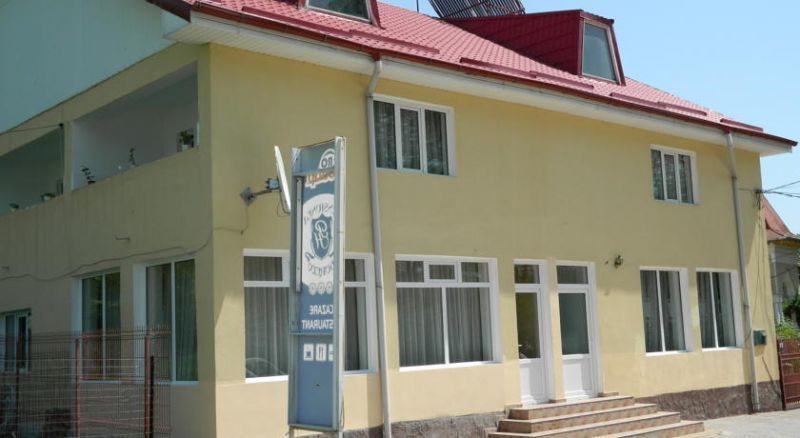 16.Pensiunea “ Dragos Tica”  2stele , 7 camere , 18 locuri .     (Horezu str.Iancu Jianu nr.5 )        nr.contact:0745 256 391 /0765 239 441 0746 031 314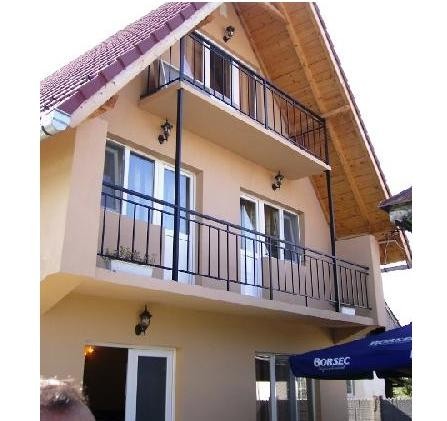 17. Pensiunea Alex si Tedi (Horezu str.  1 decembrie, nr.16) ,3stele  , 8 camere ,16 locuri r. 1 decembrie ,nr. 16, Horezu  Nr. contact:0745 379 854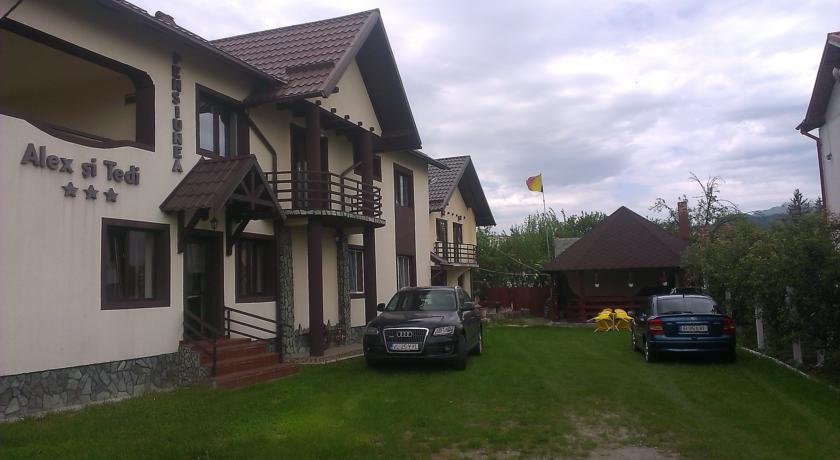 18.Pensiunea Mika  , 5 camere (Horezu str. Vf lui Roman, nr 33)Nr.contact:0745 379 111 /0787 624 637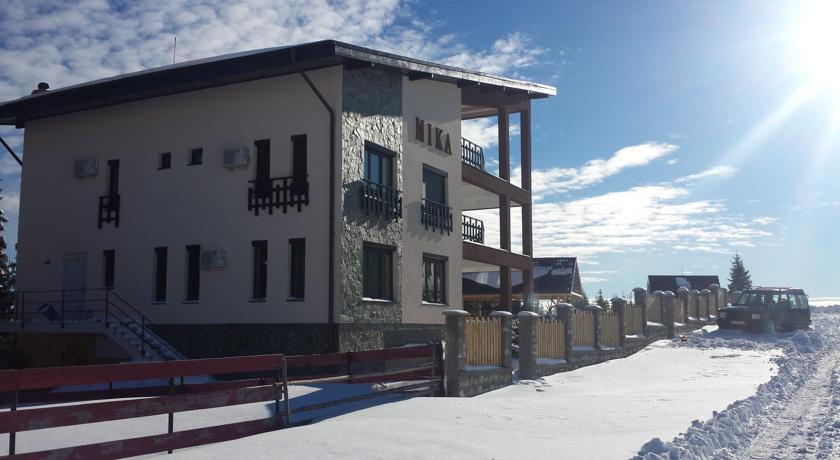 19.Pensiunea Casa Rada 3 stele  ,6 camere ,12 locuri  ,Horezu,str. Manastirii, nr. 20  Romanii  de jos ,	NR .CONTACT 0786 314 074  \ 0752 226 030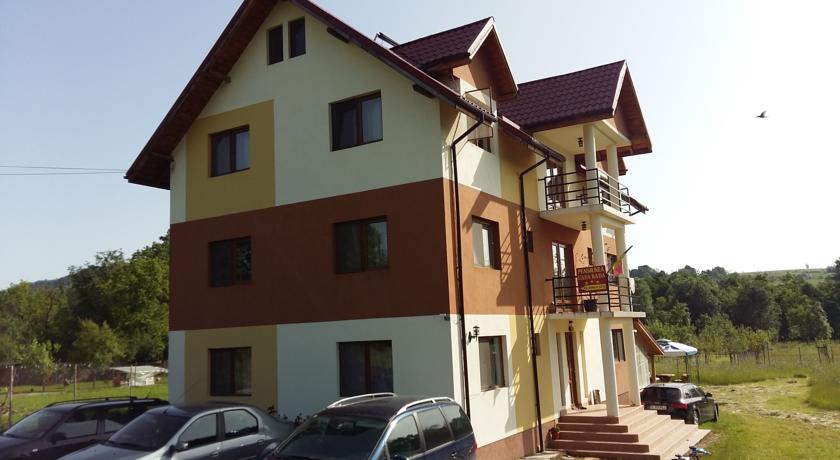 20.Pensiunea Casa Palosi 3stele  ,5 camere , 10 locuri . str Tudor Vladimirescu Nr. 35  Horezu , Jud . Valcea ( 1 camera 16 mp) 5 camere 80 mp	Nr.CONTACT :0746141400,  0752953877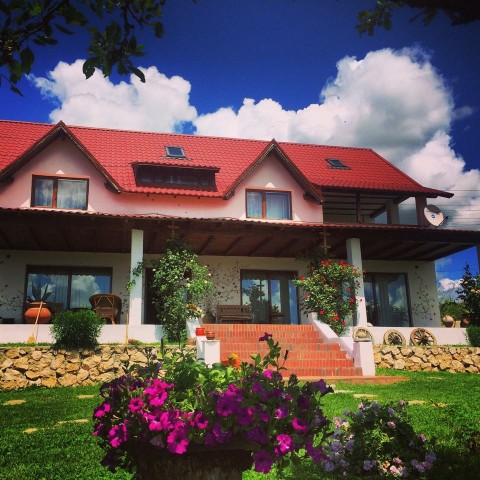 21.Popasul TREI STEJARI ( Restaurant Casa Horezean                        Camping, 1 stea , 31 camere ,62 locuri  ,4 camere,8 locuri	Str.Tudor Vladimirescu, Nr 135 ,Horezu, Valcea 	Contact:0766263254, 0767976486.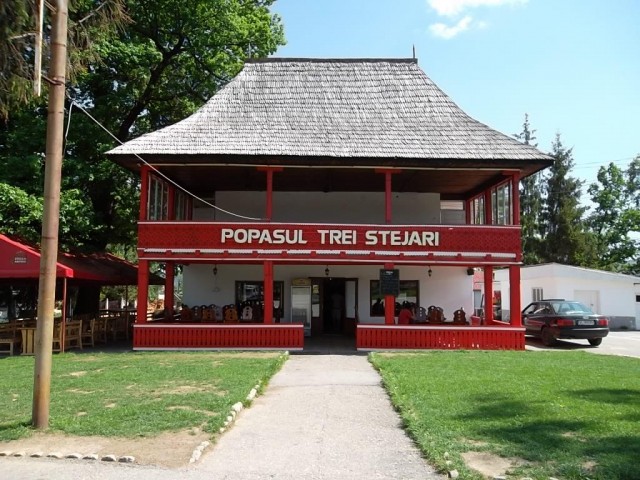 	22.Pensiunea STELDAN 3 stele , 5 camere , 10 locuri .	Str. Tudor Vladimirescu,nr.4 Horezu, Valcea 	CONTACT:0250861110,0722925215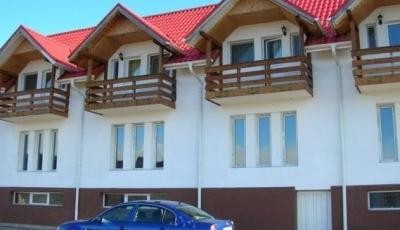 23.Pensiunea BROSCUTA  , 7 camere , 17 locuri ,	Str. Parcului nr. 1 , Horezu  Valcea 	CONTACT: 0767 870 653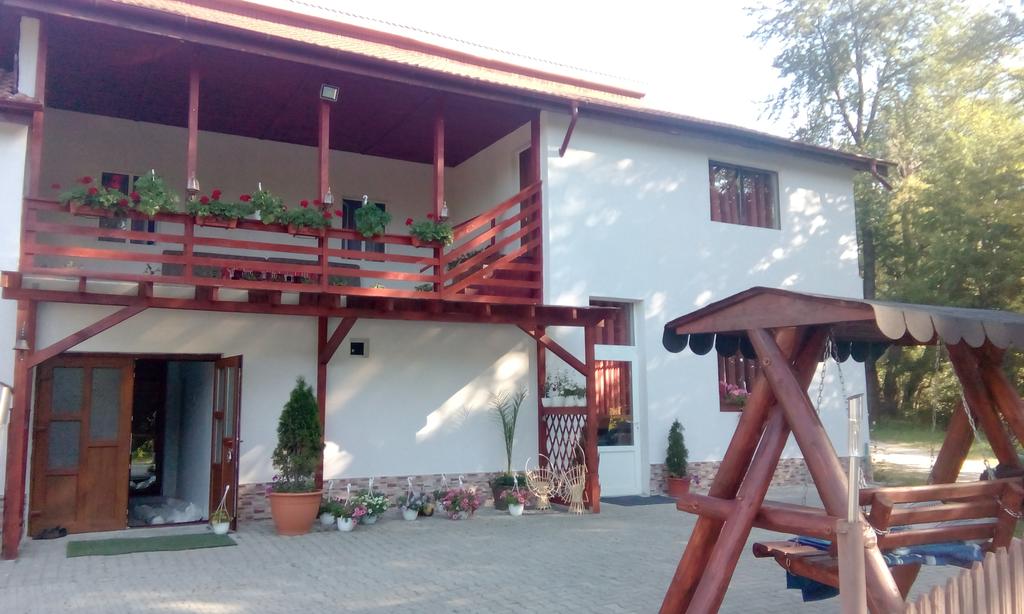 24. Pensiunea Dana 3 stele  ,str. Olari nr. 15 contact: 0723 978 255, 0250 860 113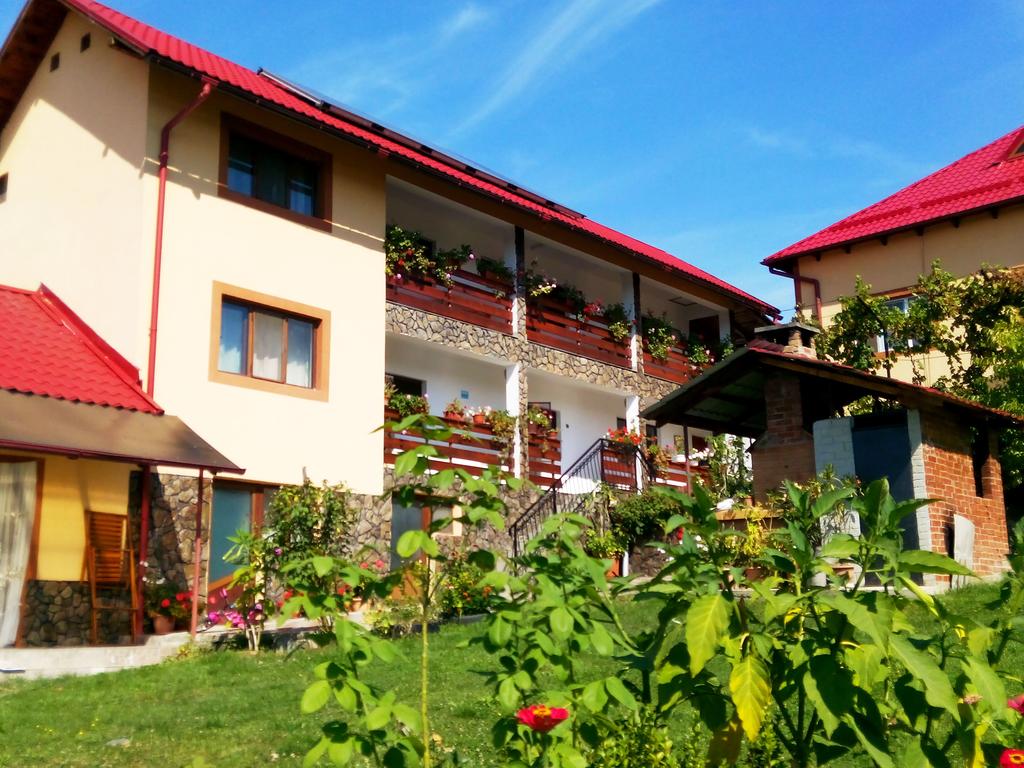 25. Pensiunea Vasilescu Horezu 2 stele, str. Tudor Vladimirescu nr. 49 , contact :0730 786 423 /0722 559 277. 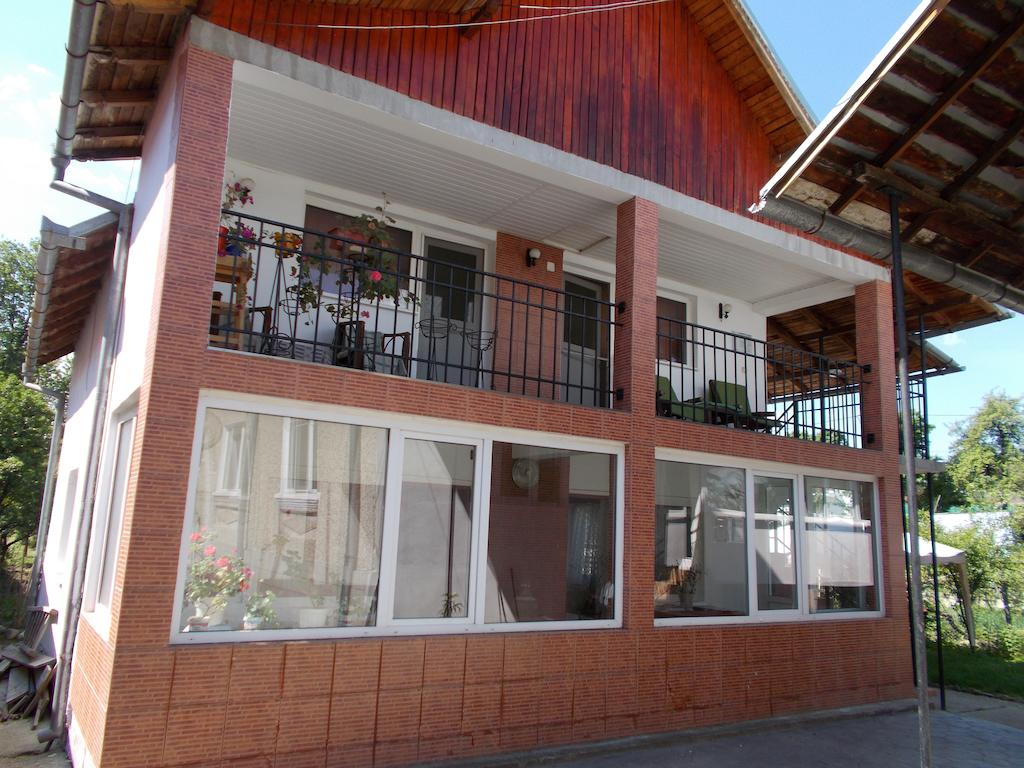 26. Pensiunea  Daniela , 3 stele str. Olari ,nr. 82 , Horezu ,ValceaContact:0250 861 860 /0743 152 094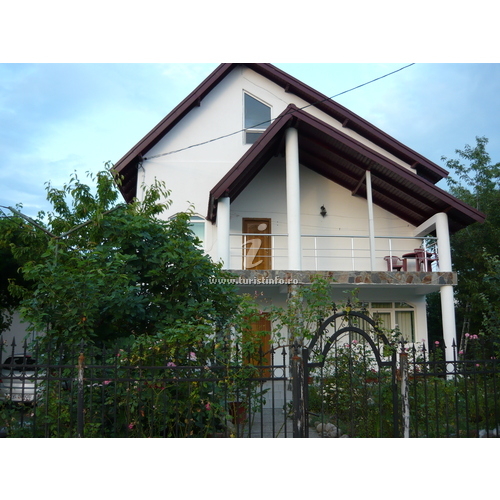 27.Cazare la Coana Leana,str Olari ,nr.40,Horezu ,jud Valcea.Telefon:0749910020   ,0744166884     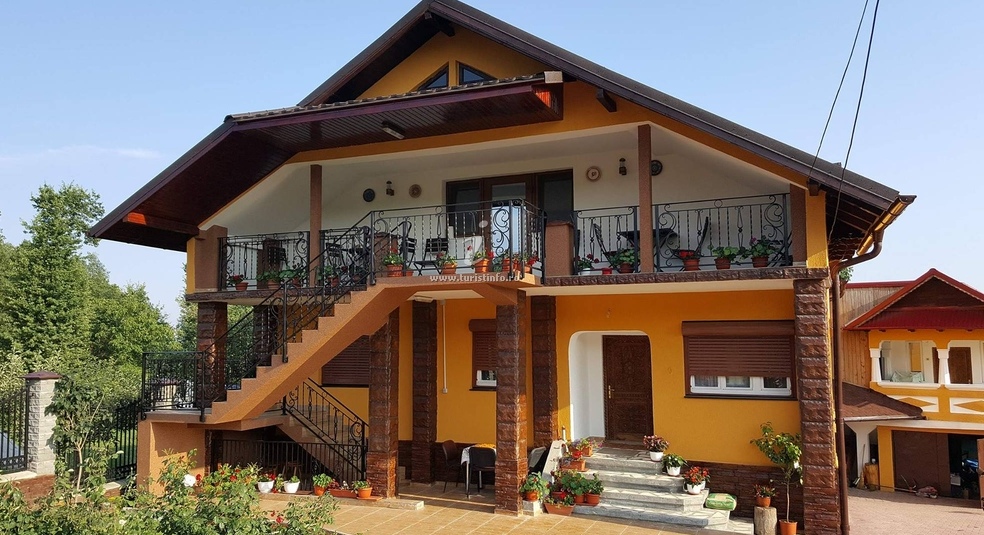 28. Vila Octavian tel 0740 939 721;  0745 195 76829. Hotel ANA STEJA cu trei etaje, lift si piscina interioara . 